Angaben zur Schule:Leitbild der SchuleKurzbeschreibung des ProjektesHandlungsfeld Politik Demokratie  Menschenrechte  EntwicklungszusammenarbeitHandlungsfeld Wirtschaft Waren aus aller Welt (Produktion, Handel und Konsum)  Globalisierung von Wirtschaft und Arbeit  Chancen und Gefahren des technologischen FortschrittsHandlungsfeld Umwelt Globale Umweltveränderung/Klimawandel  Mobilität  Stadtentwicklung  Verkehr  Landwirtschaft und Ernährung  Ernährungssicherheit  Schutz und Nutzung natürlicher Ressourcen und Energiegewinnung  Schulhofgestaltung  Mülltrennung/Abfallvermeidung Natur und biologische VielfaltHandlungsfeld Soziales Vielfalt der Werte, Kulturen, Lebensverhältnisse und Religionen  Armut und soziale Gerechtigkeit  Migration  Demografische Entwicklung  Bildung  Globales Lernen  Gesundheit und Krankheit  generationenübergreifendes LernenAnmeldeformular  „Thüringer Nachhaltigkeitsschule - Umweltschule in Europa“Projektzeitraum 2020 - 2022Anmeldeformular  „Thüringer Nachhaltigkeitsschule - Umweltschule in Europa“Projektzeitraum 2020 - 2022Anmeldeformular  „Thüringer Nachhaltigkeitsschule - Umweltschule in Europa“Projektzeitraum 2020 - 2022Anmeldeformular  „Thüringer Nachhaltigkeitsschule - Umweltschule in Europa“Projektzeitraum 2020 - 2022Anmeldeformular  „Thüringer Nachhaltigkeitsschule - Umweltschule in Europa“Projektzeitraum 2020 - 2022Anmeldeformular  „Thüringer Nachhaltigkeitsschule - Umweltschule in Europa“Projektzeitraum 2020 - 2022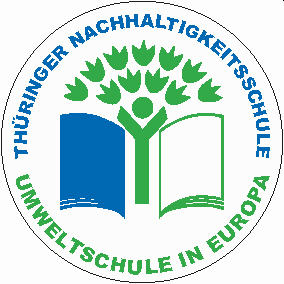 ErstantragFolgeantragdabei seit: dabei seit: Name der Schule:Schulart:Schulamtsbereich:Schulnummer:Adresse:Telefon:Fax:Dienstliche E-Mail:Internetadresse:Gesamtzahl der Schülerinnen/Schüler an Ihrer Schule:Anzahl der Schülerinnen/Schüler im TNS-Projekt:Gesamtzahl der Lehrerinnen/Lehrer an Ihrer Schule:Anzahl der Lehrerinnen/Lehrer im TNS-Projekt:Projektverantwortliche/r:Ansprechpartner/in Schulleitung:Zustimmung der Schulkonferenz liegt vor:  Ja                              NeinBeschluss vom:Findet sich „Bildung für nachhaltige Entwicklung“ (BNE) im Leitbild Ihrer Schule direkt oder indirekt wieder? Durch welche Maßnahme/n wird BNE an Ihrer Schule umgesetzt?Welches Hauptziel verfolgen Sie mit Ihrem Projekt?Mit welchen konkreten Maßnahmen wollen Sie dieses Hauptziel erreichen ?Werden Fördermittel durch das TMBJS benötigt?Die entsprechenden Formulare und Hinweise finden Sie unter den ff. Links:Unterstützung von Vorhaben am Lernort Schule:unterrichtsbegleitenden und außerunterrichtlichen schulischen Vorhaben am Lernort Schulehttps://bildung.thueringen.de/schule/thema/lernort-schule/ Fahrten zu außerschulischen Lernorten in Thüringenhttps://bildung.thueringen.de/schule/thema/fahrten-gedenkorte/ Welche Handlungsfelder/ -themen  werden in Ihrem Projekt bearbeitet?Sind Sie am Austausch/Netzwerkveranstaltungen/Fortbildungen mit anderen Schulen interessiert ? wenn Ja, welche Themen? NeinWohin sende/ schicke ich mein Anmeldeformular?E-Mail:       Nachhaltigkeitsschule@tmuen.thueringen.de Adresse:    Thüringer Ministerium für Umwelt, Energie und Naturschutz                   Referat 42, Frau Riedel                   Beethovenstraße 3, 99096 ErfurtInternet:      www.Thueringer-Nachhaltigkeitsschule.de Wann ist Anmeldeschluss?Anmeldeschluss ist der  27.11.2020!Wichtige HinweiseWichtige HinweiseNach der Eingangsbestätigung durch das TMUEN wird für das Projekt ein Lizenzbeitrag durch die DGU in Höhe von 55,- € erhoben. Die Rechnungsstellung erfolgt nach Bestätigung zur Anmeldung (ca. 2 Monate nach der Eingangsbestätigung) durch den NABU.Um eine Auszeichnung als Thüringer Nachhaltigkeitsschule zu erreichen, erfordert dies eine Teilnahme von mindestens zwei Lehrerinnen und Lehrer und Schülerinnen und Schüler mindestens zweier Klassen oder AG´s. In allen anderen Fällen kann nur eine Teilnahmebestätigung erteilt werden.Dokumentationen welche formalen Unterricht darstellen finden bei der Auszeichnung zur Thüringer Nachhaltigkeitsschule keine Berücksichtigung. Aus der Dokumentation muss ersichtlich werden, wie Inhalte über den Lehrplan hinaus bearbeitet werden. Bereits jetzt merken: Abgabe der Dokumentationsunterlagen am 31.03.2022!Formulare, weitere Hinweise, Bewertungskriterien und Erklärungen finden Sie unter:www.thueringer-nachhaltigkeitsschule.de.Hinweise zur Förderung: Unterstützung von Vorhaben am Lernort SchuleEine Finanzierung von regulärer Schulausstattung aus Mitteln des TMBJS ist nicht möglich. Beispiel: Materialien, Werkzeuge etc. für Schulgarten in den Klassenstufen 1 – 4.Der vollständig ausgefüllte Antrag auf Unterstützung von unterrichtsbegleitenden und außerunterrichtlichen schulischen Vorhaben am Lernort Schule ist mit einer Frist von acht Wochen vor Vorhabenbeginn an den Schulträger zu senden, der diesen mit seinem Einverständnis an das TMBJS weiterleitet. Die Einbeziehung des Schulträgers ist erforderlich, weil die Kostenerstattung ausschließlich über dessen Haushalt realisiert wird.Im Fall von Aus- und Umbauarbeiten am und im Schulgebäude/- gelände ist der Schulträger vorab einzubinden (z.B. Bau von Hochbeeten, Schulbiotop, Baumpflanzungen etc.).Fahrten zu Lern- und GedenkortenFahrtkosten und Kosten für die Nutzung pädagogischer Angebote können nur bei bestimmten außerschulischen Lernorten erstattet werden. Die entsprechende Liste findet sich auf der Seite des TMBJS. Bitte informieren Sie sich vor Antragstellung, ob sich das Ziel unter den ausgewählten Lernorten befindet.Der vollständig ausgefüllte Antrag ist meiner Frist von acht Wochen vor Fahrtbeginn an das für die staatliche Schule zuständige Schulamt zu senden, welches das Vorhandensein von Haushaltsmittel für die Reisekostenvergütung der Begleitlehrkräfte bestätigt.Schulen in freier Trägerschaft senden den Antrag unmittelbar an ihren Schulträger zur Weiterleitung an das TMBJS.Nach der Eingangsbestätigung durch das TMUEN wird für das Projekt ein Lizenzbeitrag durch die DGU in Höhe von 55,- € erhoben. Die Rechnungsstellung erfolgt nach Bestätigung zur Anmeldung (ca. 2 Monate nach der Eingangsbestätigung) durch den NABU.Um eine Auszeichnung als Thüringer Nachhaltigkeitsschule zu erreichen, erfordert dies eine Teilnahme von mindestens zwei Lehrerinnen und Lehrer und Schülerinnen und Schüler mindestens zweier Klassen oder AG´s. In allen anderen Fällen kann nur eine Teilnahmebestätigung erteilt werden.Dokumentationen welche formalen Unterricht darstellen finden bei der Auszeichnung zur Thüringer Nachhaltigkeitsschule keine Berücksichtigung. Aus der Dokumentation muss ersichtlich werden, wie Inhalte über den Lehrplan hinaus bearbeitet werden. Bereits jetzt merken: Abgabe der Dokumentationsunterlagen am 31.03.2022!Formulare, weitere Hinweise, Bewertungskriterien und Erklärungen finden Sie unter:www.thueringer-nachhaltigkeitsschule.de.Hinweise zur Förderung: Unterstützung von Vorhaben am Lernort SchuleEine Finanzierung von regulärer Schulausstattung aus Mitteln des TMBJS ist nicht möglich. Beispiel: Materialien, Werkzeuge etc. für Schulgarten in den Klassenstufen 1 – 4.Der vollständig ausgefüllte Antrag auf Unterstützung von unterrichtsbegleitenden und außerunterrichtlichen schulischen Vorhaben am Lernort Schule ist mit einer Frist von acht Wochen vor Vorhabenbeginn an den Schulträger zu senden, der diesen mit seinem Einverständnis an das TMBJS weiterleitet. Die Einbeziehung des Schulträgers ist erforderlich, weil die Kostenerstattung ausschließlich über dessen Haushalt realisiert wird.Im Fall von Aus- und Umbauarbeiten am und im Schulgebäude/- gelände ist der Schulträger vorab einzubinden (z.B. Bau von Hochbeeten, Schulbiotop, Baumpflanzungen etc.).Fahrten zu Lern- und GedenkortenFahrtkosten und Kosten für die Nutzung pädagogischer Angebote können nur bei bestimmten außerschulischen Lernorten erstattet werden. Die entsprechende Liste findet sich auf der Seite des TMBJS. Bitte informieren Sie sich vor Antragstellung, ob sich das Ziel unter den ausgewählten Lernorten befindet.Der vollständig ausgefüllte Antrag ist meiner Frist von acht Wochen vor Fahrtbeginn an das für die staatliche Schule zuständige Schulamt zu senden, welches das Vorhandensein von Haushaltsmittel für die Reisekostenvergütung der Begleitlehrkräfte bestätigt.Schulen in freier Trägerschaft senden den Antrag unmittelbar an ihren Schulträger zur Weiterleitung an das TMBJS.Abkürzung:Abkürzung:TMUENThüringer Ministerium für Umwelt, Energie und NaturschutzTMBJSThüringer Ministerium für Bildung, Jugend und SportNABUNaturschutzbund Thüringen e. V.ThILLMThüringer Institut für Lehrerfortbildung, Lernplanentwicklung und MedienDGUDeutsche Gesellschaft für UmwelterziehungTNSThüringer Nachhaltigkeitsschule – Umweltschule in EuropaBNEBildung für Nachhaltige Entwicklung